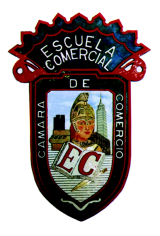 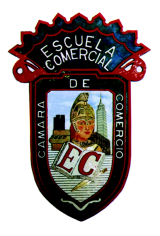 Grupo: 42-AOBJETIVO: Reconocer la estructura en el método de investigación tanto de las Ciencias Sociales como de las experimentales.INTRODUCCION: El objeto de estudio de las C. experimentales es el conjunto de hechos naturales, son repetibles, cuantificables y se pueden reproducir en condiciones controladas.El objeto de estudio de las C. Sociales son los hechos sociales, que son provocados por los seres humanos, son únicos, no siempre se pueden cuantificar ni se pueden reproducir en laboratorios.DESARROLLO: Escribe el nombre de cinco ciencias experimentales y cinco sociales y describe cuál es su objeto de estudio.Observa las siguientes imágenes: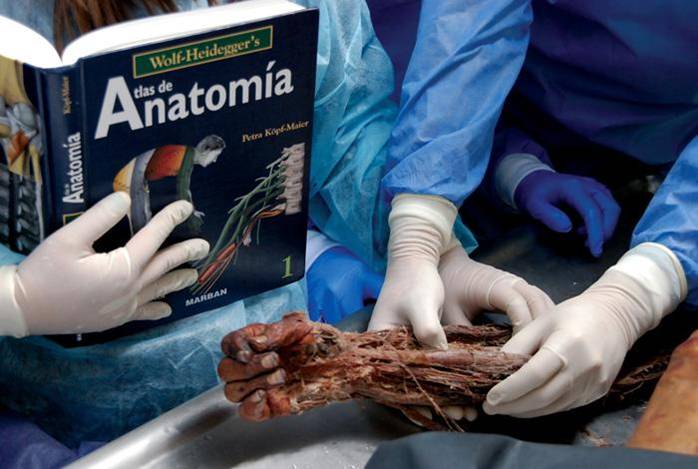 En las ciencias experimentales un rasgo distintivo es la comprobación de sus resultados.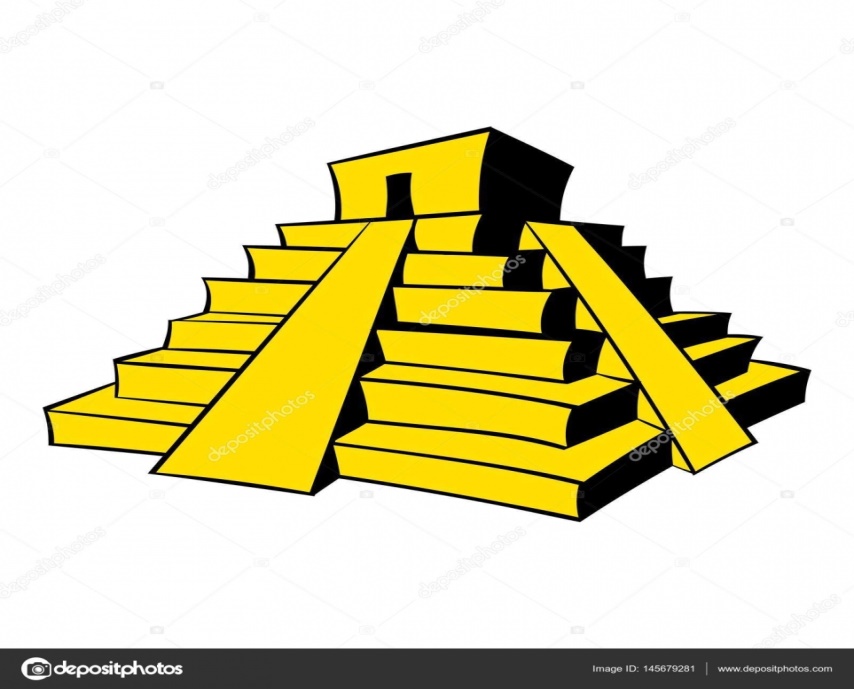 Los científicos sociales recurren constantemente a las fuentes históricas para interpretar y comprender los fenómenos que estudian.PREGUNTAS: Imagina que estas en cada una de las ilustraciones, en la primera como integrante del equipo que trabaja con el cuerpo humano, en la segunda que observas la zona arqueológica: escribe lo que necesitarías en cada para llevar a cabo tu investigación. Escribe todo lo que consideras que necesitas¿Consideras que es necesario mantener la distinción entre las ciencias experimentales y las ciencias sociales?SOLUCIÓN- Los alumnos darán ejemplo que consideren necesarios, por lo que las respuestas variarán en contenido y serán discutidas en clase posterior.Formato para caso práctico(Enviar junto con la clase preparada al correo de Andrés German (andres_eccm168 hotmail.com) con copia al correo de Lorena Montero (misslore91 gmail.com), una vez por semana y con una semana de anticipación para que se suba oportunamente al blog de la escuela)TEMA:  Ciencias Experimentales y Ciencias SocialesSubtema: Objeto de estudioClases: 1         Fecha:  De 16 de Marzo